Lista de asistencia de la reunión de enlaces online.07 de agosto 2018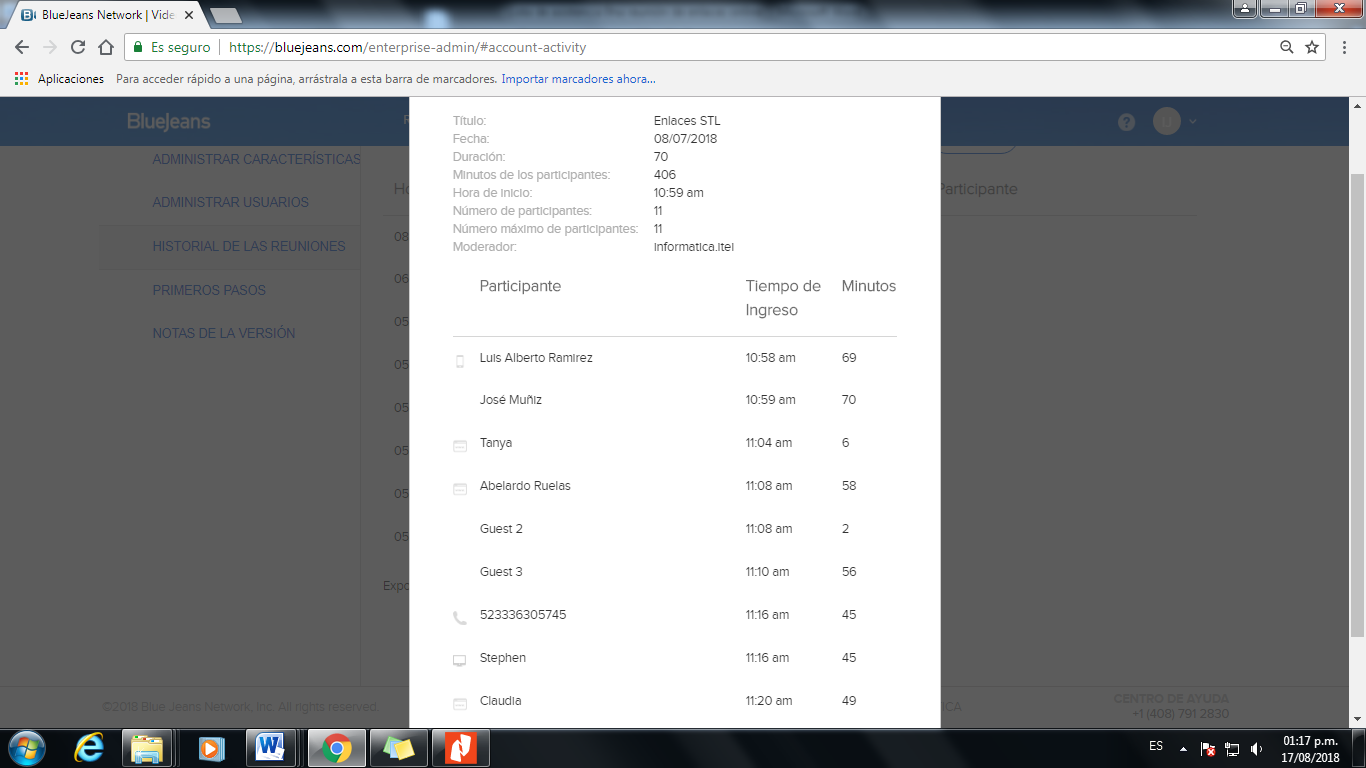 